ГУО «Полецкишская средняя школа»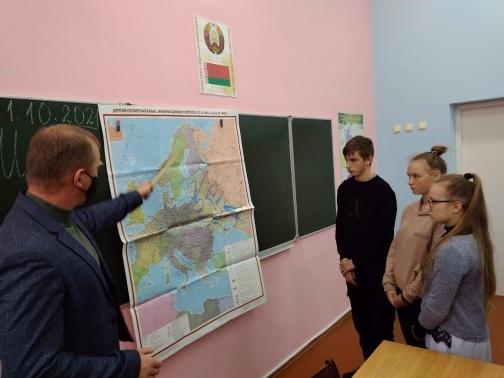 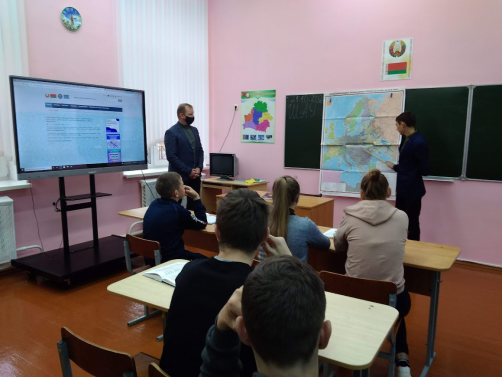 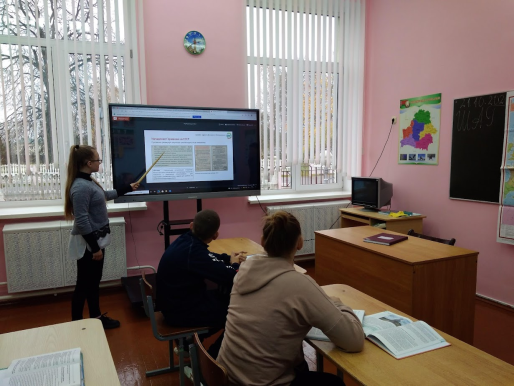 21 октября 2021 года. «Школа активного гражданина»Тема: Начало Великой Отечественной войныИнформационные блоки:1. Цели нацистской Германии в войне против Советского Союза2. «План «Барбароса»3.Нападение Германии на СССР. Приграничные бои4.Деятельность советского руководства по организации обороны страны: мобилизация, народное ополчение, эвакуацияФорма проведения: открытый диалогУчастники: учащиеся 9 классаШаг проводил руководитель по военно-патриотическому воспитанию Васько А.М.Фото: https://poletskishki.znaj.by/photosБольше информации на сайте: https://poletskishki.znaj.by/shkola-aktinaga-gramadzyanna